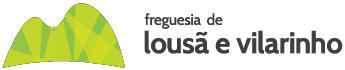 Ficha de Inscrição IX - Passeio Pedestre 2018Concentração junto ao Clube Recreativo Vilarinhense às 08h30m, no dia 22 de Abril 2018.Preço de inscrição é de 5€. A inscrição será gratuita para participantes com idade inferior a 12 anos e superior a 65 anos.Nome do participante: 				 Data de Nascimento: 	/ 	/ 	Morada:		_______________________ Código Postal: _____	Telefone / Telemóvel:  	____________________E-mail:  	_____________________Autorização de Participação de menores de idadeEu abaixo assinado, declaro que autorizo o/a meu/minha educando/a________________________________________________ 	  a participar no VIII Passeio Pedestre, no dia 22 de Abril de 2018.Mais declaro que o meu/minha educando/a possui as aptidões adequadas à atividade.Assinatura do Encarregado de educação
Data___/____/______Esta Ficha pode ser fotocopiadaFicha de Inscrição IX - Passeio Pedestre 2018Concentração junto ao Clube Recreativo Vilarinhense às 08h30m, no dia 22 de Abril 2018.Preço de inscrição é de 5€. A inscrição será gratuita para participantes com idade inferior a 12 anos e superior a 65 anos.Nome do participante: 				 Data de Nascimento: 	/ 	/ 	Morada:		_______________________ Código Postal: _____	Telefone / Telemóvel:  	____________________E-mail:  	_____________________Autorização de Participação de menores de idadeEu abaixo assinado, declaro que autorizo o/a meu/minha educando/a________________________________________________ 	  a participar no VIII Passeio Pedestre, no dia 22 de Abril de 2018.Mais declaro que o meu/minha educando/a possui as aptidões adequadas à atividade.Assinatura do Encarregado de educação
Data___/____/______Esta Ficha pode ser fotocopiada